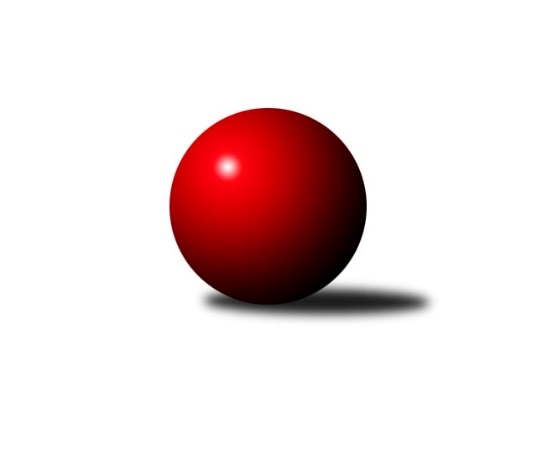 Č.17Ročník 2015/2016	11.5.2024 1. KLZ 2015/2016Statistika 17. kolaTabulka družstev:		družstvo	záp	výh	rem	proh	skore	sety	průměr	body	plné	dorážka	chyby	1.	TJ Spartak Přerov	16	12	1	3	78.5 : 49.5 	(204.0 : 180.0)	3304	25	2193	1111	24	2.	KK Slovan Rosice	17	12	0	5	87.5 : 48.5 	(227.0 : 181.0)	3291	24	2189	1103	20.9	3.	SKK  Náchod	16	11	1	4	77.5 : 50.5 	(203.5 : 180.5)	3278	23	2183	1095	26.9	4.	TJ Sokol Duchcov	17	11	0	6	83.5 : 52.5 	(219.0 : 189.0)	3205	22	2158	1046	28.7	5.	KK Slavia Praha	16	8	1	7	70.5 : 57.5 	(208.0 : 176.0)	3278	17	2193	1085	22.4	6.	TJ Valašské Meziříčí	17	8	1	8	64.5 : 71.5 	(192.0 : 216.0)	3232	17	2163	1069	28.4	7.	SKK Rokycany	16	6	2	8	59.5 : 68.5 	(178.0 : 206.0)	3184	14	2150	1034	31.9	8.	TJ Lokomotiva Česká Třebová	16	6	2	8	58.0 : 70.0 	(194.5 : 189.5)	3212	14	2156	1055	27.4	9.	KK Konstruktiva Praha	17	6	1	10	60.0 : 76.0 	(195.0 : 213.0)	3208	13	2169	1039	30.3	10.	KK Blansko	17	6	1	10	58.5 : 77.5 	(198.5 : 209.5)	3166	13	2124	1043	25.1	11.	KC Zlín	16	5	0	11	48.0 : 80.0 	(171.0 : 213.0)	3197	10	2161	1035	31.5	12.	KK Zábřeh	17	2	2	13	46.0 : 90.0 	(185.5 : 222.5)	3200	6	2141	1059	30.8Tabulka doma:		družstvo	záp	výh	rem	proh	skore	sety	průměr	body	maximum	minimum	1.	TJ Sokol Duchcov	9	8	0	1	54.5 : 17.5 	(137.0 : 79.0)	3250	16	3361	3191	2.	SKK  Náchod	8	7	0	1	44.5 : 19.5 	(109.0 : 83.0)	3277	14	3348	3193	3.	TJ Spartak Přerov	8	6	1	1	39.0 : 25.0 	(105.5 : 86.5)	3317	13	3402	3232	4.	KK Slovan Rosice	8	6	0	2	43.0 : 21.0 	(108.0 : 84.0)	3298	12	3399	3200	5.	TJ Lokomotiva Česká Třebová	8	4	1	3	33.0 : 31.0 	(106.5 : 85.5)	3382	9	3452	3328	6.	KK Slavia Praha	8	4	0	4	35.5 : 28.5 	(110.5 : 81.5)	3230	8	3314	3174	7.	KK Blansko	9	4	0	5	35.0 : 37.0 	(112.5 : 103.5)	3354	8	3392	3300	8.	KK Konstruktiva Praha	8	3	1	4	32.0 : 32.0 	(102.0 : 90.0)	3285	7	3420	3170	9.	TJ Valašské Meziříčí	8	3	1	4	32.0 : 32.0 	(99.0 : 93.0)	3245	7	3372	3110	10.	SKK Rokycany	8	3	1	4	29.0 : 35.0 	(85.0 : 107.0)	3284	7	3403	3192	11.	KC Zlín	8	3	0	5	29.0 : 35.0 	(96.5 : 95.5)	3104	6	3259	2936	12.	KK Zábřeh	9	2	1	6	27.0 : 45.0 	(101.5 : 114.5)	3134	5	3263	3026Tabulka venku:		družstvo	záp	výh	rem	proh	skore	sety	průměr	body	maximum	minimum	1.	TJ Spartak Přerov	8	6	0	2	39.5 : 24.5 	(98.5 : 93.5)	3302	12	3407	3240	2.	KK Slovan Rosice	9	6	0	3	44.5 : 27.5 	(119.0 : 97.0)	3291	12	3446	3095	3.	TJ Valašské Meziříčí	9	5	0	4	32.5 : 39.5 	(93.0 : 123.0)	3231	10	3348	3079	4.	KK Slavia Praha	8	4	1	3	35.0 : 29.0 	(97.5 : 94.5)	3284	9	3406	3176	5.	SKK  Náchod	8	4	1	3	33.0 : 31.0 	(94.5 : 97.5)	3278	9	3467	3142	6.	SKK Rokycany	8	3	1	4	30.5 : 33.5 	(93.0 : 99.0)	3172	7	3270	3013	7.	TJ Sokol Duchcov	8	3	0	5	29.0 : 35.0 	(82.0 : 110.0)	3199	6	3365	2888	8.	KK Konstruktiva Praha	9	3	0	6	28.0 : 44.0 	(93.0 : 123.0)	3200	6	3403	2958	9.	TJ Lokomotiva Česká Třebová	8	2	1	5	25.0 : 39.0 	(88.0 : 104.0)	3191	5	3326	3083	10.	KK Blansko	8	2	1	5	23.5 : 40.5 	(86.0 : 106.0)	3143	5	3424	2724	11.	KC Zlín	8	2	0	6	19.0 : 45.0 	(74.5 : 117.5)	3208	4	3409	3071	12.	KK Zábřeh	8	0	1	7	19.0 : 45.0 	(84.0 : 108.0)	3209	1	3356	2977Tabulka podzimní části:		družstvo	záp	výh	rem	proh	skore	sety	průměr	body	doma	venku	1.	SKK  Náchod	12	9	1	2	59.5 : 36.5 	(152.5 : 135.5)	3302	19 	5 	0 	1 	4 	1 	1	2.	TJ Spartak Přerov	12	9	0	3	58.5 : 37.5 	(151.5 : 136.5)	3320	18 	5 	0 	1 	4 	0 	2	3.	KK Slovan Rosice	12	8	0	4	64.5 : 31.5 	(166.5 : 121.5)	3336	16 	4 	0 	2 	4 	0 	2	4.	TJ Sokol Duchcov	12	7	0	5	56.5 : 39.5 	(154.0 : 134.0)	3204	14 	5 	0 	1 	2 	0 	4	5.	TJ Lokomotiva Česká Třebová	12	6	1	5	49.0 : 47.0 	(151.5 : 136.5)	3241	13 	4 	0 	2 	2 	1 	3	6.	KK Konstruktiva Praha	12	6	1	5	49.0 : 47.0 	(142.5 : 145.5)	3278	13 	3 	1 	2 	3 	0 	3	7.	TJ Valašské Meziříčí	12	6	1	5	46.5 : 49.5 	(136.0 : 152.0)	3221	13 	2 	1 	3 	4 	0 	2	8.	KK Slavia Praha	12	5	1	6	48.5 : 47.5 	(153.5 : 134.5)	3279	11 	2 	0 	4 	3 	1 	2	9.	SKK Rokycany	12	5	0	7	42.5 : 53.5 	(126.0 : 162.0)	3171	10 	2 	0 	4 	3 	0 	3	10.	KK Blansko	12	4	0	8	38.5 : 57.5 	(139.5 : 148.5)	3194	8 	2 	0 	4 	2 	0 	4	11.	KC Zlín	12	3	0	9	33.0 : 63.0 	(127.5 : 160.5)	3224	6 	2 	0 	4 	1 	0 	5	12.	KK Zábřeh	12	1	1	10	30.0 : 66.0 	(127.0 : 161.0)	3215	3 	1 	1 	4 	0 	0 	6Tabulka jarní části:		družstvo	záp	výh	rem	proh	skore	sety	průměr	body	doma	venku	1.	TJ Sokol Duchcov	5	4	0	1	27.0 : 13.0 	(65.0 : 55.0)	3221	8 	3 	0 	0 	1 	0 	1 	2.	KK Slovan Rosice	5	4	0	1	23.0 : 17.0 	(60.5 : 59.5)	3213	8 	2 	0 	0 	2 	0 	1 	3.	TJ Spartak Přerov	4	3	1	0	20.0 : 12.0 	(52.5 : 43.5)	3273	7 	1 	1 	0 	2 	0 	0 	4.	KK Slavia Praha	4	3	0	1	22.0 : 10.0 	(54.5 : 41.5)	3257	6 	2 	0 	0 	1 	0 	1 	5.	KK Blansko	5	2	1	2	20.0 : 20.0 	(59.0 : 61.0)	3163	5 	2 	0 	1 	0 	1 	1 	6.	SKK  Náchod	4	2	0	2	18.0 : 14.0 	(51.0 : 45.0)	3221	4 	2 	0 	0 	0 	0 	2 	7.	SKK Rokycany	4	1	2	1	17.0 : 15.0 	(52.0 : 44.0)	3248	4 	1 	1 	0 	0 	1 	1 	8.	KC Zlín	4	2	0	2	15.0 : 17.0 	(43.5 : 52.5)	3132	4 	1 	0 	1 	1 	0 	1 	9.	TJ Valašské Meziříčí	5	2	0	3	18.0 : 22.0 	(56.0 : 64.0)	3263	4 	1 	0 	1 	1 	0 	2 	10.	KK Zábřeh	5	1	1	3	16.0 : 24.0 	(58.5 : 61.5)	3135	3 	1 	0 	2 	0 	1 	1 	11.	TJ Lokomotiva Česká Třebová	4	0	1	3	9.0 : 23.0 	(43.0 : 53.0)	3197	1 	0 	1 	1 	0 	0 	2 	12.	KK Konstruktiva Praha	5	0	0	5	11.0 : 29.0 	(52.5 : 67.5)	3089	0 	0 	0 	2 	0 	0 	3 Zisk bodů pro družstvo:		jméno hráče	družstvo	body	zápasy	v %	dílčí body	sety	v %	1.	Veronika Petrov 	KK Konstruktiva Praha  	14	/	17	(82%)	44.5	/	68	(65%)	2.	Naděžda Dobešová 	KK Slovan Rosice 	13	/	14	(93%)	43.5	/	56	(78%)	3.	Romana Švubová 	KK Zábřeh 	13	/	15	(87%)	43.5	/	60	(73%)	4.	Zuzana Musilová 	KK Blansko  	13	/	16	(81%)	43.5	/	64	(68%)	5.	Aneta Cvejnová 	SKK  Náchod 	13	/	16	(81%)	43.5	/	64	(68%)	6.	Markéta Hofmanová 	TJ Sokol Duchcov 	12	/	15	(80%)	42.5	/	60	(71%)	7.	Natálie Topičová 	KK Slovan Rosice 	12	/	15	(80%)	42	/	60	(70%)	8.	Ivana Březinová 	TJ Sokol Duchcov 	12	/	15	(80%)	35.5	/	60	(59%)	9.	Martina Hrdinová 	SKK  Náchod 	11.5	/	15	(77%)	37	/	60	(62%)	10.	Klára Zubajová 	TJ Valašské Meziříčí 	11	/	13	(85%)	31.5	/	52	(61%)	11.	Jana Račková 	KK Slavia Praha 	11	/	14	(79%)	41.5	/	56	(74%)	12.	Kateřina Fajdeková 	TJ Spartak Přerov 	10	/	13	(77%)	30	/	52	(58%)	13.	Gabriela Helisová 	TJ Spartak Přerov 	10	/	14	(71%)	37	/	56	(66%)	14.	Terezie Krákorová 	SKK Rokycany 	10	/	14	(71%)	33.5	/	56	(60%)	15.	Markéta Jandíková 	TJ Valašské Meziříčí 	10	/	15	(67%)	40.5	/	60	(68%)	16.	Linda Utíkalová 	SKK Rokycany 	10	/	15	(67%)	34	/	60	(57%)	17.	Andrea Axmanová 	KK Slovan Rosice 	10	/	16	(63%)	35.5	/	64	(55%)	18.	Vlasta Kohoutová 	KK Slavia Praha 	9	/	14	(64%)	30	/	56	(54%)	19.	Martina Zimáková 	KC Zlín 	9	/	15	(60%)	36	/	60	(60%)	20.	Ludmila Johnová 	TJ Lokomotiva Česká Třebová 	9	/	15	(60%)	35.5	/	60	(59%)	21.	Adéla Kolaříková 	TJ Sokol Duchcov 	9	/	15	(60%)	33	/	60	(55%)	22.	Dana Wiedermannová 	KK Zábřeh 	9	/	16	(56%)	37	/	64	(58%)	23.	Hana Kubáčková 	KC Zlín 	9	/	16	(56%)	30.5	/	64	(48%)	24.	Lucie Nevřivová 	KK Blansko  	8.5	/	16	(53%)	37.5	/	64	(59%)	25.	Nikol Plačková 	TJ Sokol Duchcov 	8	/	9	(89%)	24	/	36	(67%)	26.	Simona Koutníková 	TJ Sokol Duchcov 	8	/	11	(73%)	29	/	44	(66%)	27.	Kristýna Strouhalová 	KK Slavia Praha 	8	/	12	(67%)	27.5	/	48	(57%)	28.	Helena Gruszková 	KK Slavia Praha 	8	/	14	(57%)	29.5	/	56	(53%)	29.	Stanislava Ovšáková 	TJ Spartak Přerov 	8	/	15	(53%)	33	/	60	(55%)	30.	Jitka Killarová 	KK Zábřeh 	8	/	15	(53%)	32	/	60	(53%)	31.	Monika Pavelková 	TJ Spartak Přerov 	8	/	15	(53%)	30	/	60	(50%)	32.	Jana Čiháková 	KK Konstruktiva Praha  	8	/	16	(50%)	39.5	/	64	(62%)	33.	Kateřina Kolářová 	TJ Lokomotiva Česká Třebová 	8	/	16	(50%)	34.5	/	64	(54%)	34.	Zdeňka Ševčíková 	KK Blansko  	8	/	16	(50%)	34	/	64	(53%)	35.	Lucie Vaverková 	KK Slovan Rosice 	8	/	16	(50%)	33	/	64	(52%)	36.	Denisa Pytlíková 	SKK Rokycany 	7.5	/	12	(63%)	25.5	/	48	(53%)	37.	Jitka Szczyrbová 	TJ Spartak Přerov 	7	/	9	(78%)	24	/	36	(67%)	38.	Lucie Moravcová 	SKK  Náchod 	7	/	10	(70%)	28	/	40	(70%)	39.	Iva Rosendorfová 	KK Slovan Rosice 	7	/	13	(54%)	25	/	52	(48%)	40.	Lucie Kaucká 	TJ Lokomotiva Česká Třebová 	7	/	14	(50%)	29.5	/	56	(53%)	41.	Barbora Vaštáková 	TJ Valašské Meziříčí 	6.5	/	13	(50%)	26	/	52	(50%)	42.	Klára Pekařová 	TJ Lokomotiva Česká Třebová 	6.5	/	14	(46%)	31	/	56	(55%)	43.	Magda Winterová 	KK Slovan Rosice 	6	/	9	(67%)	19	/	36	(53%)	44.	Kamila Šmerdová 	TJ Lokomotiva Česká Třebová 	6	/	11	(55%)	26	/	44	(59%)	45.	Nina Brožková 	SKK  Náchod 	6	/	11	(55%)	25.5	/	44	(58%)	46.	Bohdana Jankových 	KC Zlín 	6	/	12	(50%)	25.5	/	48	(53%)	47.	Šárka Marková 	KK Slavia Praha 	6	/	12	(50%)	22	/	48	(46%)	48.	Michaela Zajacová 	KK Blansko  	6	/	13	(46%)	22.5	/	52	(43%)	49.	Petra Najmanová 	KK Konstruktiva Praha  	6	/	14	(43%)	27.5	/	56	(49%)	50.	Monika Wajsarová 	TJ Lokomotiva Česká Třebová 	6	/	14	(43%)	25.5	/	56	(46%)	51.	Eva Kopřivová 	KK Konstruktiva Praha  	6	/	14	(43%)	24	/	56	(43%)	52.	Vladimíra Šťastná 	KK Slavia Praha 	6	/	15	(40%)	28.5	/	60	(48%)	53.	Ivana Marančáková 	TJ Valašské Meziříčí 	6	/	16	(38%)	26.5	/	64	(41%)	54.	Daniela Pochylová 	SKK Rokycany 	6	/	16	(38%)	26.5	/	64	(41%)	55.	Renáta Šimůnková 	SKK  Náchod 	5	/	10	(50%)	16	/	40	(40%)	56.	Šárka Majerová 	SKK  Náchod 	5	/	11	(45%)	15	/	44	(34%)	57.	Kristýna Štreichová 	TJ Valašské Meziříčí 	5	/	13	(38%)	22	/	52	(42%)	58.	Veronika Wohlmuthová 	SKK Rokycany 	5	/	13	(38%)	20	/	52	(38%)	59.	Jana Navláčilová 	TJ Valašské Meziříčí 	5	/	13	(38%)	18	/	52	(35%)	60.	Blanka Mizerová 	KK Slavia Praha 	4.5	/	8	(56%)	17.5	/	32	(55%)	61.	Eva Putnová 	KK Slovan Rosice 	4.5	/	8	(56%)	16	/	32	(50%)	62.	Kamila Katzerová 	TJ Spartak Přerov 	4.5	/	10	(45%)	16	/	40	(40%)	63.	Ludmila Holubová 	KK Konstruktiva Praha  	4	/	4	(100%)	12	/	16	(75%)	64.	Eva Jelínková 	TJ Sokol Duchcov 	4	/	8	(50%)	13.5	/	32	(42%)	65.	Barbora Divílková st.	KC Zlín 	4	/	10	(40%)	17	/	40	(43%)	66.	Ilona Bezdíčková 	SKK  Náchod 	4	/	10	(40%)	17	/	40	(43%)	67.	Lenka Horňáková 	KK Zábřeh 	4	/	13	(31%)	16	/	52	(31%)	68.	Lenka Kubová 	KK Zábřeh 	4	/	14	(29%)	23.5	/	56	(42%)	69.	Markéta Ptáčková 	KK Blansko  	4	/	16	(25%)	28	/	64	(44%)	70.	Dita Trochtová 	KC Zlín 	3	/	8	(38%)	14	/	32	(44%)	71.	Petra Háková 	SKK Rokycany 	3	/	9	(33%)	13.5	/	36	(38%)	72.	Marie Chlumská 	KK Konstruktiva Praha  	3	/	11	(27%)	16.5	/	44	(38%)	73.	Martina Ančincová 	KC Zlín 	3	/	14	(21%)	21	/	56	(38%)	74.	Marta Kořanová 	SKK Rokycany 	3	/	15	(20%)	22	/	60	(37%)	75.	Růžena Svobodová 	TJ Sokol Duchcov 	2.5	/	15	(17%)	18	/	60	(30%)	76.	Růžena Smrčková 	KK Slavia Praha 	2	/	3	(67%)	8	/	12	(67%)	77.	Lenka Chalupová 	TJ Sokol Duchcov 	2	/	3	(67%)	7.5	/	12	(63%)	78.	Hana Stehlíková 	KC Zlín 	2	/	4	(50%)	4	/	16	(25%)	79.	Kateřina Kohoutová 	KK Konstruktiva Praha  	2	/	5	(40%)	8	/	20	(40%)	80.	Nikola Kunertová 	KK Zábřeh 	2	/	6	(33%)	8	/	24	(33%)	81.	Michaela Erbenová 	TJ Sokol Duchcov 	2	/	7	(29%)	7	/	28	(25%)	82.	Hana Ollingerová 	KK Zábřeh 	2	/	9	(22%)	15.5	/	36	(43%)	83.	Lucie Pavelková 	TJ Valašské Meziříčí 	2	/	10	(20%)	13.5	/	40	(34%)	84.	Martina Janyšková 	TJ Spartak Přerov 	2	/	12	(17%)	19	/	48	(40%)	85.	Martina Čapková 	KK Konstruktiva Praha  	2	/	14	(14%)	14	/	56	(25%)	86.	Tereza Cíglerová 	TJ Lokomotiva Česká Třebová 	1.5	/	9	(17%)	10.5	/	36	(29%)	87.	Vendula Šebková 	TJ Valašské Meziříčí 	1	/	1	(100%)	3	/	4	(75%)	88.	Kateřina Fürstová 	SKK Rokycany 	1	/	1	(100%)	3	/	4	(75%)	89.	Michaela Sedláčková 	TJ Spartak Přerov 	1	/	1	(100%)	3	/	4	(75%)	90.	Tereza Buďová 	KK Blansko  	1	/	2	(50%)	5	/	8	(63%)	91.	Kristýna Zimáková 	KC Zlín 	1	/	2	(50%)	5	/	8	(63%)	92.	Libuše Zichová 	KK Konstruktiva Praha  	1	/	2	(50%)	5	/	8	(63%)	93.	Šárka Palková 	KK Slovan Rosice 	1	/	3	(33%)	5	/	12	(42%)	94.	Dana Adamů 	SKK  Náchod 	1	/	5	(20%)	8	/	20	(40%)	95.	Lenka Kalová st.	KK Blansko  	1	/	6	(17%)	7.5	/	24	(31%)	96.	Eliška Petrů 	KK Blansko  	1	/	8	(13%)	11.5	/	32	(36%)	97.	Šárka Nováková 	KC Zlín 	1	/	11	(9%)	13.5	/	44	(31%)	98.	Soňa Daňková 	KK Blansko  	0	/	1	(0%)	1.5	/	4	(38%)	99.	Pavla Čípová 	TJ Valašské Meziříčí 	0	/	1	(0%)	1	/	4	(25%)	100.	Alena Holcová 	TJ Lokomotiva Česká Třebová 	0	/	1	(0%)	1	/	4	(25%)	101.	Miroslava Žáková 	TJ Sokol Duchcov 	0	/	1	(0%)	1	/	4	(25%)	102.	Andrea Jánová 	TJ Lokomotiva Česká Třebová 	0	/	1	(0%)	0	/	4	(0%)	103.	Renata Svobodová 	KK Slovan Rosice 	0	/	1	(0%)	0	/	4	(0%)	104.	Tereza Chlumská 	KK Konstruktiva Praha  	0	/	2	(0%)	2	/	8	(25%)	105.	Kamila Chládková 	KK Zábřeh 	0	/	2	(0%)	1	/	8	(13%)	106.	Helena Sobčáková 	KK Zábřeh 	0	/	3	(0%)	4	/	12	(33%)	107.	Olga Ollingerová 	KK Zábřeh 	0	/	4	(0%)	3	/	16	(19%)	108.	Lucie Šťastná 	TJ Valašské Meziříčí 	0	/	6	(0%)	9	/	24	(38%)Průměry na kuželnách:		kuželna	průměr	plné	dorážka	chyby	výkon na hráče	1.	KK Blansko, 1-6	3353	2223	1129	23.4	(558.9)	2.	TJ Lokomotiva Česká Třebová, 1-4	3350	2225	1124	22.6	(558.4)	3.	SKK Rokycany, 1-4	3290	2206	1083	28.3	(548.5)	4.	KK Konstruktiva Praha, 1-6	3278	2197	1080	30.4	(546.4)	5.	KK Slovan Rosice, 1-4	3268	2184	1084	26.2	(544.7)	6.	TJ Spartak Přerov, 1-6	3267	2174	1092	22.6	(544.6)	7.	SKK Nachod, 1-4	3243	2161	1082	26.8	(540.6)	8.	TJ Valašské Meziříčí, 1-4	3242	2180	1062	25.8	(540.5)	9.	KK Slavia Praha, 1-4	3199	2134	1064	24.9	(533.2)	10.	Duchcov, 1-4	3198	2146	1051	31.2	(533.1)	11.	KK Zábřeh, 1-4	3152	2123	1029	29.4	(525.5)	12.	KC Zlín, 1-4	3093	2104	989	35.3	(515.6)Nejlepší výkony na kuželnách:KK Blansko, 1-6KK Slovan Rosice	3446	11. kolo	Zuzana Musilová 	KK Blansko 	630	14. koloKC Zlín	3409	7. kolo	Zuzana Musilová 	KK Blansko 	629	11. koloTJ Spartak Přerov	3407	2. kolo	Martina Zimáková 	KC Zlín	620	7. koloKK Konstruktiva Praha 	3403	9. kolo	Iva Rosendorfová 	KK Slovan Rosice	620	11. koloKK Blansko 	3392	12. kolo	Zuzana Musilová 	KK Blansko 	610	4. koloKK Blansko 	3378	11. kolo	Jana Navláčilová 	TJ Valašské Meziříčí	609	17. koloKK Blansko 	3368	17. kolo	Gabriela Helisová 	TJ Spartak Přerov	605	2. koloKK Blansko 	3363	9. kolo	Zuzana Musilová 	KK Blansko 	604	16. koloKK Zábřeh	3356	12. kolo	Lucie Vaverková 	KK Slovan Rosice	600	11. koloKK Blansko 	3355	16. kolo	Michaela Zajacová 	KK Blansko 	598	12. koloTJ Lokomotiva Česká Třebová, 1-4SKK  Náchod	3467	3. kolo	Zdeňka Ševčíková 	KK Blansko 	618	15. koloTJ Lokomotiva Česká Třebová	3452	3. kolo	Aneta Cvejnová 	SKK  Náchod	610	3. koloKK Blansko 	3424	15. kolo	Kateřina Kolářová 	TJ Lokomotiva Česká Třebová	608	3. koloTJ Lokomotiva Česká Třebová	3416	9. kolo	Nina Brožková 	SKK  Náchod	608	3. koloTJ Lokomotiva Česká Třebová	3412	15. kolo	Markéta Jandíková 	TJ Valašské Meziříčí	603	13. koloTJ Lokomotiva Česká Třebová	3398	7. kolo	Monika Wajsarová 	TJ Lokomotiva Česká Třebová	600	9. koloKK Slovan Rosice	3379	9. kolo	Ludmila Johnová 	TJ Lokomotiva Česká Třebová	598	5. koloTJ Sokol Duchcov	3365	12. kolo	Nikol Plačková 	TJ Sokol Duchcov	595	12. koloTJ Lokomotiva Česká Třebová	3363	5. kolo	Monika Wajsarová 	TJ Lokomotiva Česká Třebová	594	3. koloTJ Lokomotiva Česká Třebová	3351	12. kolo	Markéta Ptáčková 	KK Blansko 	590	15. koloSKK Rokycany, 1-4KK Slovan Rosice	3439	2. kolo	Terezie Krákorová 	SKK Rokycany	627	12. koloSKK Rokycany	3403	6. kolo	Terezie Krákorová 	SKK Rokycany	610	6. koloSKK Rokycany	3400	12. kolo	Kristýna Strouhalová 	KK Slavia Praha	602	12. koloTJ Spartak Přerov	3400	4. kolo	Magda Winterová 	KK Slovan Rosice	598	2. koloSKK Rokycany	3366	16. kolo	Gabriela Helisová 	TJ Spartak Přerov	596	4. koloKK Slavia Praha	3331	12. kolo	Naděžda Dobešová 	KK Slovan Rosice	595	2. koloKK Blansko 	3310	8. kolo	Ludmila Johnová 	TJ Lokomotiva Česká Třebová	593	6. koloKK Konstruktiva Praha 	3305	11. kolo	Marta Kořanová 	SKK Rokycany	593	6. koloTJ Lokomotiva Česká Třebová	3271	6. kolo	Lucie Nevřivová 	KK Blansko 	591	8. koloSKK Rokycany	3257	11. kolo	Veronika Wohlmuthová 	SKK Rokycany	590	16. koloKK Konstruktiva Praha, 1-6KK Konstruktiva Praha 	3420	10. kolo	Aneta Cvejnová 	SKK  Náchod	620	8. koloKK Konstruktiva Praha 	3335	4. kolo	Petra Najmanová 	KK Konstruktiva Praha 	605	10. koloTJ Valašské Meziříčí	3335	1. kolo	Markéta Jandíková 	TJ Valašské Meziříčí	598	1. koloKK Konstruktiva Praha 	3330	1. kolo	Klára Zubajová 	TJ Valašské Meziříčí	594	1. koloKK Zábřeh	3328	4. kolo	Jitka Killarová 	KK Zábřeh	593	4. koloKK Konstruktiva Praha 	3319	2. kolo	Martina Zimáková 	KC Zlín	592	10. koloKK Slavia Praha	3315	2. kolo	Veronika Petrov 	KK Konstruktiva Praha 	589	16. koloKC Zlín	3297	10. kolo	Jana Čiháková 	KK Konstruktiva Praha 	587	1. koloKK Konstruktiva Praha 	3280	8. kolo	Martina Hrdinová 	SKK  Náchod	583	8. koloTJ Sokol Duchcov	3255	6. kolo	Helena Gruszková 	KK Slavia Praha	583	2. koloKK Slovan Rosice, 1-4KK Slovan Rosice	3399	1. kolo	Natálie Topičová 	KK Slovan Rosice	613	3. koloKK Slovan Rosice	3350	15. kolo	Martina Hrdinová 	SKK  Náchod	595	10. koloKK Slovan Rosice	3342	3. kolo	Naděžda Dobešová 	KK Slovan Rosice	595	1. koloKK Slovan Rosice	3340	6. kolo	Natálie Topičová 	KK Slovan Rosice	590	6. koloSKK  Náchod	3323	10. kolo	Naděžda Dobešová 	KK Slovan Rosice	589	5. koloKK Slavia Praha	3316	15. kolo	Andrea Axmanová 	KK Slovan Rosice	584	6. koloKK Zábřeh	3308	6. kolo	Lucie Vaverková 	KK Slovan Rosice	584	6. koloKK Slovan Rosice	3295	10. kolo	Natálie Topičová 	KK Slovan Rosice	582	1. koloKK Slovan Rosice	3239	8. kolo	Simona Koutníková 	TJ Sokol Duchcov	581	8. koloTJ Valašské Meziříčí	3236	5. kolo	Martina Zimáková 	KC Zlín	579	1. koloTJ Spartak Přerov, 1-6TJ Spartak Přerov	3453	17. kolo	Martina Hrdinová 	SKK  Náchod	614	1. koloSKK  Náchod	3440	1. kolo	Gabriela Helisová 	TJ Spartak Přerov	614	5. koloTJ Spartak Přerov	3402	9. kolo	Nina Brožková 	SKK  Náchod	590	1. koloTJ Spartak Přerov	3368	13. kolo	Aneta Cvejnová 	SKK  Náchod	590	1. koloTJ Spartak Přerov	3337	10. kolo	Gabriela Helisová 	TJ Spartak Přerov	590	9. koloTJ Spartak Přerov	3337	5. kolo	Linda Utíkalová 	SKK Rokycany	587	15. koloTJ Spartak Přerov	3300	15. kolo	Kateřina Fajdeková 	TJ Spartak Přerov	587	13. koloTJ Spartak Přerov	3298	7. kolo	Gabriela Helisová 	TJ Spartak Přerov	586	17. koloKK Slovan Rosice	3292	7. kolo	Kateřina Fajdeková 	TJ Spartak Přerov	585	17. koloKK Slavia Praha	3271	17. kolo	Stanislava Ovšáková 	TJ Spartak Přerov	585	17. koloSKK Nachod, 1-4KK Slavia Praha	3406	9. kolo	Jana Račková 	KK Slavia Praha	612	9. koloSKK  Náchod	3348	12. kolo	Aneta Cvejnová 	SKK  Náchod	605	12. koloSKK  Náchod	3343	7. kolo	Aneta Cvejnová 	SKK  Náchod	600	9. koloSKK  Náchod	3335	17. kolo	Aneta Cvejnová 	SKK  Náchod	599	15. koloSKK  Náchod	3328	14. kolo	Nina Brožková 	SKK  Náchod	587	5. koloTJ Spartak Přerov	3291	12. kolo	Aneta Cvejnová 	SKK  Náchod	582	7. koloSKK  Náchod	3269	5. kolo	Renáta Šimůnková 	SKK  Náchod	579	17. koloSKK  Náchod	3265	9. kolo	Martina Hrdinová 	SKK  Náchod	577	12. koloKC Zlín	3243	17. kolo	Šárka Marková 	KK Slavia Praha	577	9. koloSKK  Náchod	3239	2. kolo	Kristýna Strouhalová 	KK Slavia Praha	577	9. koloTJ Valašské Meziříčí, 1-4TJ Valašské Meziříčí	3372	16. kolo	Naděžda Dobešová 	KK Slovan Rosice	632	16. koloTJ Valašské Meziříčí	3322	8. kolo	Markéta Jandíková 	TJ Valašské Meziříčí	601	16. koloKK Konstruktiva Praha 	3317	12. kolo	Ludmila Holubová 	KK Konstruktiva Praha 	593	12. koloTJ Valašské Meziříčí	3285	6. kolo	Aneta Cvejnová 	SKK  Náchod	587	4. koloKK Slovan Rosice	3283	16. kolo	Klára Zubajová 	TJ Valašské Meziříčí	585	16. koloTJ Valašské Meziříčí	3272	4. kolo	Kristýna Štreichová 	TJ Valašské Meziříčí	583	16. koloSKK  Náchod	3256	4. kolo	Kristýna Štreichová 	TJ Valašské Meziříčí	578	6. koloSKK Rokycany	3251	10. kolo	Veronika Petrov 	KK Konstruktiva Praha 	576	12. koloTJ Valašské Meziříčí	3248	12. kolo	Barbora Vaštáková 	TJ Valašské Meziříčí	576	14. koloKK Slavia Praha	3230	14. kolo	Ivana Marančáková 	TJ Valašské Meziříčí	575	14. koloKK Slavia Praha, 1-4KK Slovan Rosice	3351	4. kolo	Naděžda Dobešová 	KK Slovan Rosice	611	4. koloKK Slavia Praha	3314	10. kolo	Helena Gruszková 	KK Slavia Praha	595	13. koloKK Slavia Praha	3272	13. kolo	Natálie Topičová 	KK Slovan Rosice	588	4. koloSKK Rokycany	3267	1. kolo	Vladimíra Šťastná 	KK Slavia Praha	587	10. koloTJ Spartak Přerov	3247	6. kolo	Markéta Jandíková 	TJ Valašské Meziříčí	586	3. koloKK Slavia Praha	3244	4. kolo	Jana Račková 	KK Slavia Praha	586	4. koloKK Slavia Praha	3234	1. kolo	Vladimíra Šťastná 	KK Slavia Praha	575	8. koloTJ Valašské Meziříčí	3223	3. kolo	Vlasta Kohoutová 	KK Slavia Praha	572	6. koloKK Slavia Praha	3218	6. kolo	Denisa Pytlíková 	SKK Rokycany	571	1. koloKK Slavia Praha	3209	8. kolo	Kateřina Fajdeková 	TJ Spartak Přerov	570	6. koloDuchcov, 1-4TJ Sokol Duchcov	3361	3. kolo	Markéta Hofmanová 	TJ Sokol Duchcov	616	11. koloTJ Sokol Duchcov	3348	9. kolo	Markéta Hofmanová 	TJ Sokol Duchcov	597	13. koloTJ Sokol Duchcov	3266	13. kolo	Aneta Cvejnová 	SKK  Náchod	594	13. koloTJ Sokol Duchcov	3257	15. kolo	Markéta Hofmanová 	TJ Sokol Duchcov	594	17. koloTJ Lokomotiva Česká Třebová	3251	1. kolo	Markéta Hofmanová 	TJ Sokol Duchcov	591	7. koloTJ Sokol Duchcov	3232	7. kolo	Linda Utíkalová 	SKK Rokycany	590	5. koloKK Zábřeh	3224	9. kolo	Adéla Kolaříková 	TJ Sokol Duchcov	590	9. koloTJ Sokol Duchcov	3203	5. kolo	Simona Koutníková 	TJ Sokol Duchcov	585	3. koloTJ Sokol Duchcov	3201	11. kolo	Lenka Chalupová 	TJ Sokol Duchcov	583	15. koloTJ Sokol Duchcov	3192	1. kolo	Markéta Hofmanová 	TJ Sokol Duchcov	583	5. koloKK Zábřeh, 1-4TJ Spartak Přerov	3310	8. kolo	Jana Račková 	KK Slavia Praha	582	5. koloKK Slavia Praha	3305	5. kolo	Dana Wiedermannová 	KK Zábřeh	582	5. koloKK Zábřeh	3263	8. kolo	Monika Pavelková 	TJ Spartak Přerov	579	8. koloTJ Valašské Meziříčí	3254	7. kolo	Jitka Killarová 	KK Zábřeh	574	7. koloKK Zábřeh	3201	7. kolo	Natálie Topičová 	KK Slovan Rosice	572	17. koloKK Zábřeh	3196	3. kolo	Kateřina Fajdeková 	TJ Spartak Přerov	571	8. koloKK Zábřeh	3169	5. kolo	Blanka Mizerová 	KK Slavia Praha	570	5. koloSKK Rokycany	3162	3. kolo	Lenka Horňáková 	KK Zábřeh	567	8. koloKK Zábřeh	3152	15. kolo	Romana Švubová 	KK Zábřeh	564	3. koloKK Blansko 	3149	1. kolo	Ivana Marančáková 	TJ Valašské Meziříčí	559	7. koloKC Zlín, 1-4KC Zlín	3259	16. kolo	Kateřina Fajdeková 	TJ Spartak Přerov	629	14. koloTJ Spartak Přerov	3246	14. kolo	Ludmila Johnová 	TJ Lokomotiva Česká Třebová	577	16. koloKC Zlín	3208	14. kolo	Martina Ančincová 	KC Zlín	576	16. koloKK Slavia Praha	3176	11. kolo	Gabriela Helisová 	TJ Spartak Přerov	569	14. koloKK Slovan Rosice	3143	12. kolo	Martina Ančincová 	KC Zlín	569	14. koloSKK  Náchod	3142	6. kolo	Naděžda Dobešová 	KK Slovan Rosice	560	12. koloKC Zlín	3133	11. kolo	Nina Brožková 	SKK  Náchod	558	6. koloKC Zlín	3094	6. kolo	Blanka Mizerová 	KK Slavia Praha	557	11. koloKC Zlín	3087	4. kolo	Kristýna Zimáková 	KC Zlín	557	6. koloTJ Lokomotiva Česká Třebová	3083	16. kolo	Martina Zimáková 	KC Zlín	556	16. koloČetnost výsledků:	8.0 : 0.0	3x	7.0 : 1.0	12x	6.0 : 2.0	23x	5.5 : 2.5	2x	5.0 : 3.0	14x	4.5 : 3.5	2x	4.0 : 4.0	6x	3.5 : 4.5	1x	3.0 : 5.0	17x	2.0 : 6.0	17x	1.0 : 7.0	4x	0.0 : 8.0	1x